Foothill CollegeFACULTY TEACHING AND LEARNING ACADEMY (FTLA)Application for Summer Intensive and Academic Year Program for 2016-2017Note: Grey boxes will expand as you type.NAME       	DEPARTMENT       	PREFERRED PHONE      ______________________________  _____________________EMAIL      _________________________________________________________________HOW LONG HAVE YOU BEEN TEACHING AT FOOTHILL?      _______________ADJUNCT, FULL-TIME, TENURE-TRACK OR TENURED?      ________________What are your major concerns as a new or experienced faculty member at Foothill College?     _________________________________________________________________________What are the benefits you hope to achieve from participation in the FTLA?     _________________________________________________________________________Top of Form___________________________________                                        	       Signature of Applicant	                                  DateBottom of FormFTLA APPLICATIONS ARE DUE TO YOUR Associate Vice President of Instruction ON OR BEFORE Monday, 6 June 2016.  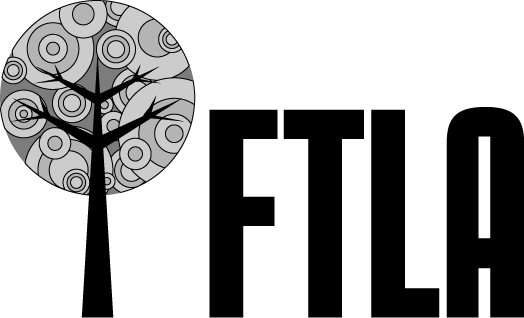 Return to: Hilda Fernandez, Language Arts   Register by Monday, June 6th, 2016 Please secure approval from your dean/supervisor:_________________________________________ Dean / Supervisor